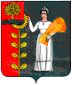 ПОСТАНОВЛЕНИЕАДМИНИСТРАЦИИ СЕЛЬСКОГО ПОСЕЛЕНИЯ ХВОРОСТЯНСКИЙ СЕЛЬСОВЕТ ДОБРИНСКОГО МУНИЦИПАЛЬНОГО РАЙОНАЛИПЕЦКОЙ ОБЛАСТИ  РОССИЙСКОЙ ФЕДЕРАЦИИ от 22.05.2017г.                   ж.д.ст.Хворостянка                                           №64О Порядке  ведения муниципальной  долговой  книгисельского поселения Хворостянский сельсовет   В соответствии со статьями 120 и 121 Бюджетного кодекса Российской Федерации и статьей 29 Положения «О бюджетном процессе сельского поселения Хворостянский сельсовет», утвержденного решением Совета депутатов сельского поселения Хворостянский сельсовет от 27.10.2015 № 10-рс, администрация сельского поселения Хворостянеский сельсоветПОСТАНОВЛЯЕТ:   1. Утвердить Порядок ведения муниципальной долговой книги сельского поселения Хворостянский сельсовет.   2.  Постановление администрации сельского поселения Хворостянский сельсовет от 22.12.2008г. № 58 «Об утверждении порядка ведения муниципальной долговой книги сельского поселения Хворостянский сельсовет» считать утратившим силу.   3. Постановление вступает в силу со дня его официального обнародования.   4. Контроль по исполнению настоящего постановления оставляю за собой.Глава  администрациисельского посленияХворостянский сельсовет	    В.Г. КуриловУтвержден постановлением администрации сельскогопоселения Хворостянский сельсовет                                                                                  от 22.05. 2017 г. № 64ПОРЯДОКведения муниципальной  долговой  книгисельского поселения Хворостянский сельсоветНастоящий Порядок ведения муниципальной долговой книги сельского поселения Хворостянский сельсовет Добринского муниципального района (далее - Порядок) разработан в целях определения процедуры ведения муниципальной долговой книги сельского поселения Хворостянский сельсовет (далее - Долговая книга), обеспечения контроля за полнотой учета, своевременностью обслуживания и исполнения долговых обязательств и устанавливает объем информации, порядок ее внесения в Долговую книгу, а также порядок регистрации долговых обязательств и порядок хранения Долговой книги.1. Общие положения1.1. Ведение Долговой книги осуществляется администрацией сельского поселения в соответствии с настоящим Порядком.1.2. Администрация сельского поселения несет ответственность за сохранность, своевременность, полноту и правильность ведения Долговой книги.1.3. Ответственные лица по ведению Долговой книги назначаются распоряжением главы администрации сельского поселения.1.4. В Долговую книгу вносятся сведения об объеме долговых обязательств (в том числе гарантий), о дате возникновения обязательств, об исполнении указанных обязательств полностью или частично, формах обеспечения обязательств.1.5. Долговая книга ведется в виде электронных реестров (таблиц) по видам долговых обязательств и содержит общую информацию о параметрах муниципальных долговых обязательств сельского поселения.1.6. Информация о долговых обязательствах вносится в Долговую книгу в срок, не превышающий пяти рабочих дней с момента возникновения соответствующего обязательства. Информация, связанная с обслуживанием долгового обязательства (размещение, выплата доходов и погашение обязательства), представляется для внесения в Долговую книгу в срок, предусмотренный в соответствующем договоре или соглашении, заключенном с организацией, привлекаемой к обслуживанию долгового обязательства.1.7. Информация, содержащаяся в Долговой книге, является конфиденциальной.1.8. Информация, содержащаяся в Долговой книге, может быть представлена уполномоченным органам в случаях и порядке, установленных действующим законодательством.2. Порядок регистрации долговых обязательств2.1. Регистрация долговых обязательств производится на основании первичных документов (оригиналов или заверенных копий), подтверждающих возникновение долгового обязательства, и осуществляется путем присвоения регистрационного номера долговому обязательству и внесения соответствующих записей в Долговую книгу.2.2. Долговая книга состоит из следующих разделов:1) бюджетные кредиты, привлеченные в местный бюджет от других бюджетов бюджетной системы Российской Федерации;2) кредиты, полученные от кредитных организаций;3) муниципальные гарантии сельского поселения;4) сводная аналитическая информация.2.3. Внутри разделов регистрационные записи осуществляются в хронологическом порядке нарастающим итогом.2.4. Каждое долговое обязательство регистрируется отдельно и имеет регистрационный код, который состоит из шести знаков: Х-ХХ/ХХХ, где:Х - порядковый номер раздела Долговой книги;ХХ - две последние цифры года, в течение которого были подписаны документы по долговому обязательству;ХХХ - порядковый номер долгового обязательства в разделе Долговой книги.2.5. По бюджетным кредитам, привлеченным в местный бюджет от других бюджетов бюджетной системы Российской Федерации, заполняются сведения по форме согласно приложению N 1 к настоящему Порядку.2.6. По кредитам, полученным от кредитных организаций, заполняются сведения по форме согласно приложению N 2 к настоящему Порядку.2.7. По муниципальным гарантиям сельского поселения заполняются сведения по форме согласно приложению N 3 к настоящему Порядку.2.8. Ежемесячно на 1-е число каждого месяца на основании сведений первых четырех разделов составляется сводная аналитическая информация по форме согласно приложению N 4 к настоящему Порядку.В четвертом разделе Долговой книги также указываются следующие показатели, установленные решением Совета депутатов сельского поселения о бюджете на соответствующий финансовый год:предельный объем муниципального долга сельского поселения  на очередной финансовый год;верхний предел муниципального долга сельского поселения по состоянию на 1 января года, следующего за очередным финансовым годом, с указанием в том числе верхнего предела долга по муниципальным гарантиям сельского поселения;предельные объемы расходов на обслуживание муниципального долга сельского поселения.3. Порядок хранения Долговой книги3.1. Данные Долговой книги хранятся в виде электронных файлов в персональных компьютерах лиц, ответственных за ее ведение, а также на бумажных носителях.3.2. Информация, послужившая основанием для регистрации долгового обязательства в Долговой книге, хранится в металлическом несгораемом шкафу, ключ от которого находится на ответственном хранении у лиц, ответственных за ведение Долговой книги.Приложение 1к Порядку ведения муниципальной долговойкниги сельского поселения Хворостянский сельсовет1. БЮДЖЕТНЫЕ КРЕДИТЫ, ПРИВЛЕЧЕННЫЕ В МЕСТНЫЙ БЮДЖЕТОТ ДРУГИХ БЮДЖЕТОВ БЮДЖЕТНОЙ СИСТЕМЫ РОССИЙСКОЙ ФЕДЕРАЦИИ	Приложение 2к Порядку ведения муниципальной долговойкниги сельского поселения Хворостянский сельсовет2. КРЕДИТЫ, ПОЛУЧЕННЫЕ ОТ КРЕДИТНЫХ ОРГАНИЗАЦИЙПриложение 3к Порядку ведения муниципальной долговойкниги сельского поселения Хворостянский сельсовет3. МУНИЦИПАЛЬНЫЕ ГАРАНТИИ СЕЛЬСКОГО ПОСЕЛЕНИЯПриложение 4к Порядку ведения муниципальной долговойкниги сельского поселения Хворостянский сельсовет4. Сводная аналитическая информацияПараметры, утвержденные решением Совета депутатов о бюджете сельского поселения на ______ год:предельный объем муниципального долга сельского поселения на ______ год ________________                                               верхний предел муниципального долга сельского поселения по состоянию на 1 января ____ года  ______________                     в том числе верхний предел долга по муниципальным гарантиям сельского поселения состоянию на 1 января ____ года _____          предельный  объем  расходов  на  обслуживание  муниципального  долга сельского поселения __________                                                                                                                                                                                тыс. руб. N 
п/пНаименование 
 документа,  
на основании 
  которого   
  возникло   
  долговое   
обязательство  Дата(дд.мм.гг.),  
  номер  
документаВид долгового обязательства  Дата, номер  
 договора(ов), 
соглашения(ий),
утративших силу
    в связи    
 с заключением 
нового договора
 (соглашения)  Дата, номер 
  договора  
(соглашения)
     о      
пролонгации Валюта    
обязательства    Изменения в договор     
        (соглашение)            Изменения в договор     
        (соглашение)           Дата   
 (период) 
получения 
бюджетного
 кредита     Дата   
 (период) 
погашения 
бюджетного
 кредита      Объем    
  (размер)   
просроченной 
задолженности
по бюджетному
   кредиту на 01.___20___г.        Объем   
основного 
 долга по 
бюджетному
 кредиту на 01.____20  Примечание N 
п/пНаименование 
 документа,  
на основании 
  которого   
  возникло   
  долговое   
обязательство  Дата(дд.мм.гг.),  
  номер  
документаВид долгового обязательства  Дата, номер  
 договора(ов), 
соглашения(ий),
утративших силу
    в связи    
 с заключением 
нового договора
 (соглашения)  Дата, номер 
  договора  
(соглашения)
     о      
пролонгации Валюта    
обязательства  Дата, номер  
дополнительного договора    (соглашения)  Дата, номер 
  мирового  
  договора (соглашения)   Дата   
 (период) 
получения 
бюджетного
 кредита     Дата   
 (период) 
погашения 
бюджетного
 кредита      Объем    
  (размер)   
просроченной 
задолженности
по бюджетному
   кредиту на 01.___20___г.        Объем   
основного 
 долга по 
бюджетному
 кредиту на 01.____20  Примечание 1       2          3    4       5        6          7             8            9          10        11         12          13        14    N 
п/пНаименование 
 документа,  
на основании 
  которого   
  возникло   
  долговое   
обязательствоДата,  
  номер  
документаДата, номер  
 договора(ов), 
соглашения(ий),
утратившего(их)
 силу в связи  
 с заключением 
нового договора
 (соглашения)Дата, номер  договора  
(соглашения)о      
пролонгацииВалюта    
обязательстваИзменения в договор     
        (соглашение)Изменения в договор     
        (соглашение)Наименование кредитораДата   
(период) 
получения
 кредитаПроцентная  ставка  
по кредитуДата   
(период) 
погашения
 кредитаСумма    
просроченной 
задолженности
 по выплате  
  основного  
    долга    
 по кредиту  
   (руб.)          на 01.__20__г.Объем  
основного
долга по  кредиту 
 (руб.)на 01._20__гПримечаниеN 
п/пНаименование 
 документа,  
на основании 
  которого   
  возникло   
  долговое   
обязательствоДата,  
  номер  
документаДата, номер  
 договора(ов), 
соглашения(ий),
утратившего(их)
 силу в связи  
 с заключением 
нового договора
 (соглашения)Дата, номер  договора  
(соглашения)о      
пролонгацииВалюта    
обязательстваДата, номер  
дополнительного договора    
 (соглашения)Дата, номер 
  мирового  
  договора  
соглашения)Наименование кредитораДата   
(период) 
получения
 кредитаПроцентная  ставка  
по кредитуДата   
(период) 
погашения
 кредитаСумма    
просроченной 
задолженности
 по выплате  
  основного  
    долга    
 по кредиту  
   (руб.)          на 01.__20__г.Объем  
основного
долга по  кредиту 
 (руб.)на 01._20__гПримечание123456789101112131415N 
п/пНаименование  документа,  
на основании  которого   возникло   
долговое   
обязательство Дата, номер  
договора о  
предоставлении гарантии   Дата, номер        
договора(ов)/соглашения(ий)о предоставлении гарантии утратившего (их) силу в связи с реструктуризацией
задолженности       
по обеспеченному гарантией долговому обязательству      Дата, номер      дополнительного  
договора/соглашения к договору /соглашению о предоставлении  гарантии,     
заключенного    
в связи      
с пролонгацией   
обеспеченного   
гарантией долгового
обязательства       Дата, номер      дополнительного  договора /соглашения к договору /соглашению о предоставлении  гарантии,     
заключенного в иных случаях      Валюта    
обязательстваНаименование    
организации-гарантаНаименование     
организации-принципалаНаименование      
организации-бенефициараДата или   момент  
вступления гарантии в силу  Срок  
действия
гарантииСрок    
предъявления требований 
по гарантии Срок   
исполнения гарантии Объем      (размер)   
просроченной 
задолженности по гарантии    (руб.)  на 01._20_гОбъем    
обязательств
по гарантии    (руб.)На 01._20_г   Примечание 1     2         3             4                   5               6           7         8            9             10              11     12      13       14       15         16       17    N 
п/пВид долгового
обязательстваРазмер долга на начало года   Размер долга на начало года   Размер долга на начало года   Размер долга на начало года   Размер долга на начало года   Изменения в отчетном периоде       Изменения в отчетном периоде       Изменения в отчетном периоде       Изменения в отчетном периоде       Изменения в отчетном периоде       Изменения в отчетном периоде       Размер долга на отчетную дату  Размер долга на отчетную дату  Размер долга на отчетную дату  Размер долга на отчетную дату  Размер долга на отчетную дату  N 
п/пВид долгового
обязательстваОснов-
ной   
долг, 
всего В том  
числе  
просро-
ченная 
сумма  
основ- 
ного   
долга  Про- 
сро- 
чен- 
ные  
про- 
центыПени, 
штрафыВсего
сумма
долгаОсновной долг Основной долг Расходы на  
обслуживаниеРасходы на  
обслуживаниеПени, штрафыПени, штрафыОснов-
ной   
долг, 
всего В том 
числе 
про-  
сро-  
чен-  
ная   
сумма 
основ-
ного  
долга Про- 
сро- 
чен- 
ные  
про- 
центыПени, 
штрафыВсего
сумма
долгаN 
п/пВид долгового
обязательстваОснов-
ной   
долг, 
всего В том  
числе  
просро-
ченная 
сумма  
основ- 
ного   
долга  Про- 
сро- 
чен- 
ные  
про- 
центыПени, 
штрафыВсего
сумма
долгаЗаимст-
вования
и пре- 
достав-
ление  
гаран- 
тии    Пога-  
шено   
(испол-
нено)  Вы-  
пла- 
чено Начис-
лено  Начис-
лено  Вы-  
пла- 
чено Основ-
ной   
долг, 
всего В том 
числе 
про-  
сро-  
чен-  
ная   
сумма 
основ-
ного  
долга Про- 
сро- 
чен- 
ные  
про- 
центыПени, 
штрафыВсего
сумма
долга2.Бюджетные    
кредиты,     
привлеченные 
в местный бюджет     
от других    
бюджетов     
бюджетной    
системы      
Российской   
Федерации    3.Кредиты,     
полученные   
от кредитных 
организаций  4.Муниципальные гарантии     
сельского поселения  Итого        